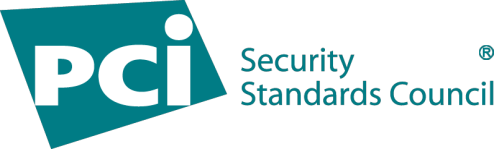 Payment Card Industry (PCI) 
Data Security StandardAttestation of Compliance for
Self-Assessment Questionnaire B-IPFor use with PCI DSS Version 3.2April 2016Section 1:	Assessment Information Instructions for SubmissionThis document must be completed as a declaration of the results of the merchant’s self-assessment with the Payment Card Industry Data Security Standard Requirements and Security Assessment Procedures (PCI DSS). Complete all sections: The merchant is responsible for ensuring that each section is completed by the relevant parties, as applicable. Contact acquirer (merchant bank) or the payment brands to determine reporting and submission procedures.Section 2:	Self-Assessment Questionnaire B-IPThis Attestation of Compliance reflects the results of a self-assessment, which is documented in an accompanying SAQ.Section 3:	Validation and Attestation DetailsThis AOC is based on results noted in SAQ B-IP (Section 2), dated (SAQ completion date).Based on the results documented in the SAQ B-IP noted above, the signatories identified in Parts 3b-3d, as applicable, assert(s) the following compliance status for the entity identified in Part 2 of this document: (check one):* PCI DSS Requirements indicated here refer to the questions in Section 2 of the SAQ.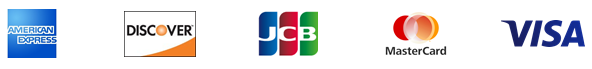 Part 1.  Merchant and Qualified Security Assessor InformationPart 1.  Merchant and Qualified Security Assessor InformationPart 1.  Merchant and Qualified Security Assessor InformationPart 1.  Merchant and Qualified Security Assessor InformationPart 1.  Merchant and Qualified Security Assessor InformationPart 1.  Merchant and Qualified Security Assessor InformationPart 1.  Merchant and Qualified Security Assessor InformationPart 1a. Merchant Organization InformationPart 1a. Merchant Organization InformationPart 1a. Merchant Organization InformationPart 1a. Merchant Organization InformationPart 1a. Merchant Organization InformationPart 1a. Merchant Organization InformationPart 1a. Merchant Organization InformationCompany Name:DBA (doing business as):Contact Name:Title: Telephone:E-mail:Business Address:City:State/Province:Country:Zip:URL:Part 1b. Qualified Security Assessor Company Information (if applicable)Part 1b. Qualified Security Assessor Company Information (if applicable)Part 1b. Qualified Security Assessor Company Information (if applicable)Part 1b. Qualified Security Assessor Company Information (if applicable)Part 1b. Qualified Security Assessor Company Information (if applicable)Part 1b. Qualified Security Assessor Company Information (if applicable)Part 1b. Qualified Security Assessor Company Information (if applicable)Company Name:Lead QSA Contact Name:Title: Telephone:E-mail:Business Address:City:State/Province:Country:Zip:URL:Part 2.  Executive SummaryPart 2.  Executive SummaryPart 2.  Executive SummaryPart 2a. Type of Merchant Business (check all that apply)Part 2a. Type of Merchant Business (check all that apply)Part 2a. Type of Merchant Business (check all that apply) Retailer 			 Telecommunication		 Grocery and Supermarkets	 Retailer 			 Telecommunication		 Grocery and Supermarkets	 Retailer 			 Telecommunication		 Grocery and Supermarkets	 Petroleum			 E-Commerce			 Mail order/telephone order (MOTO)  Petroleum			 E-Commerce			 Mail order/telephone order (MOTO)  Petroleum			 E-Commerce			 Mail order/telephone order (MOTO)  Others (please specify):       Others (please specify):       Others (please specify):      What types of payment channels does your business serve? Mail order/telephone order (MOTO)  E-Commerce Card-present (face-to-face)What types of payment channels does your business serve? Mail order/telephone order (MOTO)  E-Commerce Card-present (face-to-face)Which payment channels are covered by this SAQ? 
 Mail order/telephone order (MOTO)  E-Commerce  Card-present (face-to-face)Note: If your organization has a payment channel or process that is not covered by this SAQ, consult your acquirer or payment brand about validation for the other channels.Note: If your organization has a payment channel or process that is not covered by this SAQ, consult your acquirer or payment brand about validation for the other channels.Note: If your organization has a payment channel or process that is not covered by this SAQ, consult your acquirer or payment brand about validation for the other channels.Note: If your organization has a payment channel or process that is not covered by this SAQ, consult your acquirer or payment brand about validation for the other channels.Part 2b. Description of Payment Card BusinessPart 2b. Description of Payment Card BusinessPart 2b. Description of Payment Card BusinessHow and in what capacity does your business store, process and/or transmit cardholder data?  Part 2c. Locations	Part 2c. Locations	Part 2c. Locations	Part 2c. Locations	List types of facilities and a summary of locations (for example, retail outlets, corporate offices, data centers, call centers, etc.) included in the PCI DSS review. List types of facilities and a summary of locations (for example, retail outlets, corporate offices, data centers, call centers, etc.) included in the PCI DSS review. List types of facilities and a summary of locations (for example, retail outlets, corporate offices, data centers, call centers, etc.) included in the PCI DSS review. Type of facilityNumber of facilities of this typeLocation(s) of facility (e.g. city, country)Example: Retail outlets3Boston, MA, USAPart 2d. Payment ApplicationPart 2d. Payment ApplicationPart 2d. Payment ApplicationPart 2d. Payment ApplicationPart 2d. Payment ApplicationDoes the organization use one or more Payment Applications?   Yes     NoDoes the organization use one or more Payment Applications?   Yes     NoDoes the organization use one or more Payment Applications?   Yes     NoDoes the organization use one or more Payment Applications?   Yes     NoDoes the organization use one or more Payment Applications?   Yes     NoProvide the following information regarding the Payment Applications your organization uses:Provide the following information regarding the Payment Applications your organization uses:Provide the following information regarding the Payment Applications your organization uses:Provide the following information regarding the Payment Applications your organization uses:Provide the following information regarding the Payment Applications your organization uses:Payment Application NameVersion NumberApplication VendorIs application 
PA-DSS Listed?PA-DSS Listing Expiry date (if applicable) Yes     No Yes     No Yes     No Yes     No Yes     NoPart 2e. Description of Environment Part 2e. Description of Environment Part 2e. Description of Environment Provide a high-level description of the environment covered by this assessment. For example:Connections into and out of the cardholder data environment (CDE).Critical system components within the CDE, such as POS devices, databases, web servers, etc., and any other necessary payment components, as applicable.Does your business use network segmentation to affect the scope of your PCI DSS environment? (Refer to “Network Segmentation” section of PCI DSS for guidance on network segmentation) Does your business use network segmentation to affect the scope of your PCI DSS environment? (Refer to “Network Segmentation” section of PCI DSS for guidance on network segmentation)  Yes     No Yes     NoPart 2f. Third-Party Service ProvidersPart 2f. Third-Party Service ProvidersPart 2f. Third-Party Service ProvidersDoes your company use a Qualified Integrator & Reseller (QIR)?If Yes: Name of QIR Company:      QIR Individual Name:                           Description of services provided by QIR:      Does your company use a Qualified Integrator & Reseller (QIR)?If Yes: Name of QIR Company:      QIR Individual Name:                           Description of services provided by QIR:       Yes    No Yes    NoDoes your company share cardholder data with any third-party service providers (for example, Qualified Integrator & Resellers (QIR), gateways, payment processors, payment service providers (PSP), web-hosting companies, airline booking agents, loyalty program agents, etc.)?Does your company share cardholder data with any third-party service providers (for example, Qualified Integrator & Resellers (QIR), gateways, payment processors, payment service providers (PSP), web-hosting companies, airline booking agents, loyalty program agents, etc.)? Yes    NoIf Yes:If Yes:If Yes:Name of service provider:Description of services provided:Description of services provided:Note: Requirement 12.8 applies to all entities in this list.Note: Requirement 12.8 applies to all entities in this list.Note: Requirement 12.8 applies to all entities in this list.Part 2g. Eligibility to Complete SAQ B-IPPart 2g. Eligibility to Complete SAQ B-IPPart 2g. Eligibility to Complete SAQ B-IPMerchant certifies eligibility to complete this shortened version of the Self-Assessment Questionnaire because, for this payment channel:Merchant certifies eligibility to complete this shortened version of the Self-Assessment Questionnaire because, for this payment channel:Merchant certifies eligibility to complete this shortened version of the Self-Assessment Questionnaire because, for this payment channel:Merchant uses only standalone, PTS-approved point-of-interaction (POI) devices (excludes SCRs) connected via IP to merchant’s payment processor to take customers’ payment card information;The standalone IP-connected POI devices are validated to the PTS POI program as listed on the PCI SSC website (excludes SCRs);The standalone IP-connected POI devices are not connected to any other systems within the merchant environment (this can be achieved via network segmentation to isolate POI devices from other systems);The only transmission of cardholder data is from the PTS-approved POI devices to the payment processor;The POI device does not rely on any other device (e.g., computer, mobile phone, tablet, etc.) to connect to the payment processor;Merchant does not store cardholder data in electronic format; and.If Merchant does store cardholder data, such data is only paper reports or copies of paper receipts and is not received electronically.The assessment documented in this attestation and in the SAQ was completed on:Have compensating controls been used to meet any requirement in the SAQ? Yes		 NoWere any requirements in the SAQ identified as being not applicable (N/A)? Yes		 NoWere any requirements in the SAQ unable to be met due to a legal constraint? Yes		 NoPart 3. PCI DSS ValidationCompliant: All sections of the PCI DSS SAQ are complete, all questions answered affirmatively, resulting in an overall COMPLIANT rating; thereby (Merchant Company Name) has demonstrated full compliance with the PCI DSS.Compliant: All sections of the PCI DSS SAQ are complete, all questions answered affirmatively, resulting in an overall COMPLIANT rating; thereby (Merchant Company Name) has demonstrated full compliance with the PCI DSS.Compliant: All sections of the PCI DSS SAQ are complete, all questions answered affirmatively, resulting in an overall COMPLIANT rating; thereby (Merchant Company Name) has demonstrated full compliance with the PCI DSS.Compliant: All sections of the PCI DSS SAQ are complete, all questions answered affirmatively, resulting in an overall COMPLIANT rating; thereby (Merchant Company Name) has demonstrated full compliance with the PCI DSS.Non-Compliant:  Not all sections of the PCI DSS SAQ are complete, or not all questions are answered affirmatively, resulting in an overall NON-COMPLIANT rating, thereby (Merchant Company Name) has not demonstrated full compliance with the PCI DSS.Target Date for Compliance:      An entity submitting this form with a status of Non-Compliant may be required to complete the Action Plan in Part 4 of this document. Check with your acquirer or the payment brand(s) before completing Part 4.Non-Compliant:  Not all sections of the PCI DSS SAQ are complete, or not all questions are answered affirmatively, resulting in an overall NON-COMPLIANT rating, thereby (Merchant Company Name) has not demonstrated full compliance with the PCI DSS.Target Date for Compliance:      An entity submitting this form with a status of Non-Compliant may be required to complete the Action Plan in Part 4 of this document. Check with your acquirer or the payment brand(s) before completing Part 4.Non-Compliant:  Not all sections of the PCI DSS SAQ are complete, or not all questions are answered affirmatively, resulting in an overall NON-COMPLIANT rating, thereby (Merchant Company Name) has not demonstrated full compliance with the PCI DSS.Target Date for Compliance:      An entity submitting this form with a status of Non-Compliant may be required to complete the Action Plan in Part 4 of this document. Check with your acquirer or the payment brand(s) before completing Part 4.Non-Compliant:  Not all sections of the PCI DSS SAQ are complete, or not all questions are answered affirmatively, resulting in an overall NON-COMPLIANT rating, thereby (Merchant Company Name) has not demonstrated full compliance with the PCI DSS.Target Date for Compliance:      An entity submitting this form with a status of Non-Compliant may be required to complete the Action Plan in Part 4 of this document. Check with your acquirer or the payment brand(s) before completing Part 4.Compliant but with Legal exception:  One or more requirements are marked “No” due to a legal restriction that prevents the requirement from being met. This option requires additional review from acquirer or payment brand. If checked, complete the following:Compliant but with Legal exception:  One or more requirements are marked “No” due to a legal restriction that prevents the requirement from being met. This option requires additional review from acquirer or payment brand. If checked, complete the following:Compliant but with Legal exception:  One or more requirements are marked “No” due to a legal restriction that prevents the requirement from being met. This option requires additional review from acquirer or payment brand. If checked, complete the following:Compliant but with Legal exception:  One or more requirements are marked “No” due to a legal restriction that prevents the requirement from being met. This option requires additional review from acquirer or payment brand. If checked, complete the following:Affected RequirementDetails of how legal constraint prevents requirement being metPart 3a. Acknowledgement of StatusPart 3a. Acknowledgement of StatusSignatory(s) confirms:(Check all that apply)Signatory(s) confirms:(Check all that apply)PCI DSS Self-Assessment Questionnaire B-IP, Version (version of SAQ), was completed according to the instructions therein.All information within the above-referenced SAQ and in this attestation fairly represents the results of my assessment in all material respects.I have confirmed with my payment application vendor that my payment system does not store sensitive authentication data after authorization.I have read the PCI DSS and I recognize that I must maintain PCI DSS compliance, as applicable to my environment, at all times.If my environment changes, I recognize I must reassess my environment and implement any additional PCI DSS requirements that apply. Part 3a. Acknowledgement of Status (continued)Part 3a. Acknowledgement of Status (continued)No evidence of full track data, CAV2, CVC2, CID, or CVV2 data, or PIN data storage after transaction authorization was found on ANY system reviewed during this assessment.ASV scans are being completed by the PCI SSC Approved Scanning Vendor (ASV Name)Part 3b. Merchant AttestationPart 3b. Merchant AttestationSignature of Merchant Executive Officer Date:      Merchant Executive Officer Name:      Title:      Part 3c. Qualified Security Assessor (QSA) Acknowledgement (if applicable)Part 3c. Qualified Security Assessor (QSA) Acknowledgement (if applicable)Part 3c. Qualified Security Assessor (QSA) Acknowledgement (if applicable)If a QSA was involved or assisted with this assessment, describe the role performed:Signature of Duly Authorized Officer of QSA Company Signature of Duly Authorized Officer of QSA Company Date:      Duly Authorized Officer Name:      Duly Authorized Officer Name:      QSA Company:      Part 3d. Internal Security Assessor (ISA) Involvement (if applicable)Part 3d. Internal Security Assessor (ISA) Involvement (if applicable)If an ISA(s) was involved or assisted with this assessment, identify the ISA personnel and describe the role performed:Part 4. Action Plan for Non-Compliant RequirementsPart 4. Action Plan for Non-Compliant RequirementsPart 4. Action Plan for Non-Compliant RequirementsPart 4. Action Plan for Non-Compliant RequirementsPart 4. Action Plan for Non-Compliant RequirementsSelect the appropriate response for “Compliant to PCI DSS Requirements” for each requirement. If you answer “No” to any of the requirements, you may be required to provide the date your Company expects to be compliant with the requirement and a brief description of the actions being taken to meet the requirement. Check with your acquirer or the payment brand(s) before completing Part 4. Select the appropriate response for “Compliant to PCI DSS Requirements” for each requirement. If you answer “No” to any of the requirements, you may be required to provide the date your Company expects to be compliant with the requirement and a brief description of the actions being taken to meet the requirement. Check with your acquirer or the payment brand(s) before completing Part 4. Select the appropriate response for “Compliant to PCI DSS Requirements” for each requirement. If you answer “No” to any of the requirements, you may be required to provide the date your Company expects to be compliant with the requirement and a brief description of the actions being taken to meet the requirement. Check with your acquirer or the payment brand(s) before completing Part 4. Select the appropriate response for “Compliant to PCI DSS Requirements” for each requirement. If you answer “No” to any of the requirements, you may be required to provide the date your Company expects to be compliant with the requirement and a brief description of the actions being taken to meet the requirement. Check with your acquirer or the payment brand(s) before completing Part 4. Select the appropriate response for “Compliant to PCI DSS Requirements” for each requirement. If you answer “No” to any of the requirements, you may be required to provide the date your Company expects to be compliant with the requirement and a brief description of the actions being taken to meet the requirement. Check with your acquirer or the payment brand(s) before completing Part 4. PCI DSS Requirement*Description of RequirementCompliant to PCI DSS Requirements(Select One)Compliant to PCI DSS Requirements(Select One)Remediation Date and Actions 
(If “NO” selected for any Requirement)PCI DSS Requirement*Description of RequirementYESNORemediation Date and Actions 
(If “NO” selected for any Requirement)1Install and maintain a firewall configuration to protect cardholder data2Do not use vendor-supplied defaults for system passwords and other security parameters3Protect stored cardholder data4Encrypt transmission of cardholder data across open, public networks6Develop and maintain secure systems and applications7Restrict access to cardholder data by business need to know8Identify and authenticate access to system components9Restrict physical access to cardholder data11Regularly test security systems and processes12Maintain a policy that addresses information security for all personnelAppendix A2Additional PCI DSS Requirements for Entities using SSL/early TLS